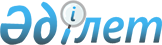 Об утверждении перечня отдельных видов товаров, в отношении которых применяется минимальный уровень ценПостановление Правительства Республики Казахстан от 14 декабря 2021 года № 882
      Примечание ИЗПИ!Вводится в действие с 01.01.2022.
      В соответствии с пунктом 2 статьи 444 Кодекса Республики Казахстан "О налогах и других обязательных платежах в бюджет" (Налоговый кодекс) от 25 декабря 2017 года Правительство Республики Казахстан ПОСТАНОВЛЯЕТ:
      1. Утвердить прилагаемый перечень отдельных видов товаров, в отношении которых применяется минимальный уровень цен. 
      2. Настоящее постановление вводится в действие с 1 января 2022 года и подлежит официальному опубликованию. Перечень отдельных видов товаров, в отношении которых применяется минимальный уровень цен
					© 2012. РГП на ПХВ «Институт законодательства и правовой информации Республики Казахстан» Министерства юстиции Республики Казахстан
				
      Премьер-МинистрРеспублики Казахстан 

А. Мамин
Утвержден
постановлением Правительства
Республики Казахстан
от 14 декабря 2021 года № 882
№п/п

Код товарной номенклатуры внешнеэкономической деятельности Евразийского экономического союза

Наименование товара

1
2207 10 000 0
спирт этиловый неденатурированный с концентрацией спирта 80 объема % или более
2
2208 20 120 0
коньяк, спиртовые настойки, полученные в результате дистилляции виноградного вина или выжимок винограда, в сосудах емкостью 2 литра или менее
3
2208 60 110 0
водка с концентрацией спирта 45,4 объема % или менее, в сосудах Ұмкостью 2 литра или менее
4
2208 90 990 0
спирт этиловый неденатурированный с концентрацией спирта менее 80 объема %, в сосудах Ұмкостью более 2 литров